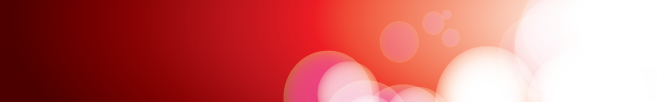 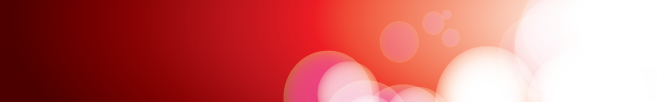 Revista electrónica N° :  pp. Espacio para editor .ResumenPalabras claveAbstractkeywordsIntroducciónMétodo y metodologíaResultadosDiscusiónNotas a pie de página………………………………………………………………………………………………………………………..,.Notas de contenido a pie de página.  ………………………………………………………………………………………………………………….., Permisos de derechos de autor………………………………………………………………………………………………………………………………………., Apéndices…………………………………………………………………………………………………………………………………………….,Materiales complementarios (Anexos)Aspectos a tomar en cuentaResumen Redactarse en un solo párrafo con un contenido que oscile entre 150 y 250 palabras. Incluirá el objetivo general y alcance de la investigación, una descripción breve de los métodos empleados, la síntesis de resultados y las principales conclusiones.IntroducciónSe planteará el problema de investigación, el marco teórico o estado del arte, los criterios de elección del método y los objetivos específicos o hipótesis.Materiales y métodosAcorde a lo descrito en el acápite correspondiente.ResultadosEn reseñas de literatura: Síntesis o meta análisisEn estudios de casos: Descubrimientos principalesEn investigación empírica: Demostración de hipótesisEn artículos metodológicos: Procedimiento propuestoEn artículos teóricos: PrincipiosDiscusiónDe preferencia utilice los siguientes criterios para la estructura de la discusión: Exponer principios, relaciones o generalizacionesIdentificar excepciones o falta de correlación y aspectos no resueltosDeterminar concordancias con trabajos anteriormente publicadosDescribir consecuencias teóricas y posibles aplicaciones prácticasPlantear conclusionesExponer pruebas que respaldan cada conclusión